CER Video Student Graphic Organizer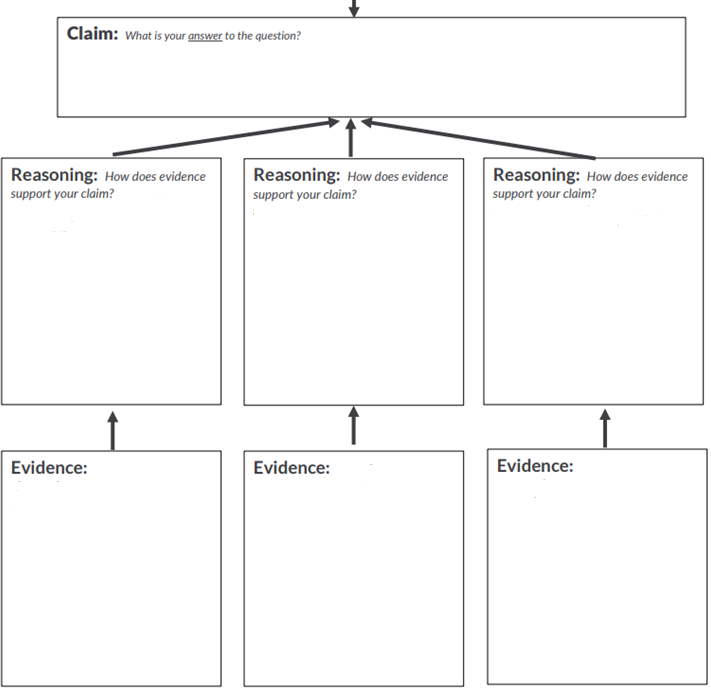 